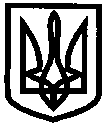 УКРАЇНАУПРАВЛІННЯ ОСВІТИІЗЮМСЬКОЇ МІСЬКОЇ РАДИХАРКІВСЬКОЇ ОБЛАСТІНАКАЗ03.05.2019												№166Про підсумки проведення І етапу Всеукраїнської дитячо-юнацької військово-патріотичної гри «Сокіл» («Джура»)Відповідно до постанови Кабінету Міністрів України від 17 жовтня 2018 р. № 845 «Деякі питання дитячо-юнацького військово-патріотичного виховання», наказу Міністерства освіти і науки України від 04.09.2018 року №966 «Про проведення в 2018/2019 н.р. Всеукраїнської дитячо-юнацької військово-патріотичної гри «Сокіл» («Джура»)», Положення про Всеукраїнську дитячо-юнацьку військово-патріотичну гру «Сокіл» («Джура»), затвердженого наказом Міністерства освіти і науки, молоді та спорту України від 13.06.2012 № 687, зареєстрованого в Міністерстві юстиції України 03.07.2012 за № 1094/21406 (із змінами), наказу Міністерства освіти і науки України від 18.09.2017 № 1278 «Про проведення у 2017/2018 навчальному році Всеукраїнської дитячо-юнацької військово-патріотичної гри «Сокіл» («Джура»), наказу Українського державного центру туризму і краєзнавства учнівської молоді від 20.02.2018 року №15-А «Про затвердження типових правил та умов проведення змагань і конкурсів шкільного, І (районного (міського), ІІ (обласного та Київського міського) і ІІІ (Всеукраїнського) етапів гри «Сокіл» («Джура»)», розпорядження ХОДА від 29.01.2019 року №14 «Про проведення ІІ обласного етапу Всеукраїнської дитячо-юнацької військово-патріотичної гри «Сокіл» («Джура»)», умов проведення ІІ (обласного) етапу Всеукраїнської дитячо-юнацької у році Всеукраїнської дитячо-юнацької військово-патріотичної гри «Сокіл» («Джура»), затверджених наказом Департаменту науки і освіти Харківської обласної державної адміністрації від 12.06.2015 № 305, зареєстрованих в Головному територіальному управлінні юстиції у Харківській області 19.06.2015 за № 9/1471, наказу Департаменту науки і освіти Харківської обласної державної адміністрації від 17.10.2018 № 257 «Про проведення І та ІІ етапів Всеукраїнської дитячо-юнацької військово-патріотичної гри «Сокіл» («Джура»), наказу управління освіти Ізюмської міської ради Харківської області № 114 від 25.03.2019 року «Про проведення І етапу Всеукраїнської дитячо-юнацької військово-патріотичної гри «Сокіл» («Джура»)», з метою активізації роботи з відродження й розвитку історичних, патріотичних та культурних традицій українського козацтва, виховання юних патріотів на засадах національної гідності, здорового способу життя, готовності до виконання громадянського і конституційного обов’язку щодо захисту національних інтересів України, 26 квітня та 03 травня 2019 року було проведено І етап Всеукраїнської дитячо-юнацької військово-патріотичної гри «Сокіл» («Джура»)». В грі взяли участь 9 роїв закладів загальної середньої освіти. Відповідно до вищезазначеного та результатів гри, НАКАЗУЮ:1.Нагородити грамотами управління освіти Ізюмської міської ради Харківської області, відповідно до протоколу (додаток )1.1. переможців конкурсів:Конкурс «Відун»І місце – рій Ізюмської гімназії № 1 Ізюмської міської ради Харківської області,ІІ місце – рій Ізюмської загальноосвітньої школи І-ІІІ ступенів № 6 Ізюмської міської ради Харківської області,ІІІ місце – рій Ізюмської гімназії № 3 Ізюмської міської ради Харківської області.Конкурс «Добре діло»І місце – рій Ізюмської гімназії № 3 Ізюмської міської ради Харківської області,ІІ місце – рій Ізюмської загальноосвітньої школи І-ІІІ ступенів № 4 Ізюмської міської ради Харківської області,ІІІ місце – рій Ізюмської загальноосвітньої школи І-ІІІ ступенів № 6 Ізюмської міської ради Харківської області.Конкурс «Смуга перешкод туристська»І місце - рій Ізюмської загальноосвітньої школи І-ІІІ ступенів № 11 Ізюмської міської ради Харківської області,ІІ місце – рій Ізюмської гімназії № 1 Ізюмської міської ради Харківської області,ІІІ місце – рій Ізюмської загальноосвітньої школи І-ІІІ ступенів № 5 Ізюмської міської ради Харківської області.Конкурс «Впоряд»І місце - рій Ізюмської загальноосвітньої школи І-ІІІ ступенів № 4 Ізюмської міської ради Харківської області,ІІ місце – рій Ізюмської загальноосвітньої школи І-ІІІ ступенів № 11 Ізюмської міської ради Харківської області, ІІІ місце – рій Ізюмської гімназії № 1 Ізюмської міської ради Харківської області.	Конкурс «Рятівник»І місце – рій Ізюмської гімназії № 1 Ізюмської міської ради Харківської області,ІІ місце – рій Ізюмської загальноосвітньої школи І-ІІІ ступенів № 11 Ізюмської міської ради Харківської області,ІІІ місце – рій Ізюмської загальноосвітньої школи І-ІІІ ступенів № 5 Ізюмської міської ради Харківської області.1.2. переможців конкурсу «Стрільба» в особистому заліку:Конкурс «Військова смуга перешкод»І місце – Нікітченка Данила, учня 10-А класу Ізюмської загальноосвітньої школи І-ІІІ ступенів № 12 Ізюмської міської ради Харківської області;ІІ місце – Золотарьова Єгора, учня 9-Б класу Ізюмської гімназії № 3 Ізюмської міської ради Харківської області;ІІІ місце – Грушковика Данила, учня 9-А класу Ізюмської загальноосвітньої школи І-ІІІ ступенів № 5 Ізюмської міської ради Харківської області.конкурс «Стрільба» серед юнаківІ місце – Іспанюка Данила, учня 10-А класу Ізюмської гімназії № 1 Ізюмської міської ради Харківської області,ІІ місце – Фоменка Анатолія, учня 10-А класу Ізюмської загальноосвітньої школи І-ІІІ ступенів № 4 Ізюмської міської ради Харківської області,ІІІ місце – Діденка Олександра, учня 9-А класу Ізюмської гімназії № 3 Ізюмської міської ради Харківської області;конкурс «Стрільба» серед дівчатІ місце – Соболєву Владиславу, ученицю 8-А класу Ізюмської гімназії № 3 Ізюмської міської ради Харківської області;ІІ місце – Степанян Аліну, ученицю 10-Б класу Ізюмської загальноосвітньої школи І-ІІІ ступенів № 4 Ізюмської міської ради Харківської області;ІІ місце – Тихоненко Алевтину, ученицю 10-А класу Ізюмської загальноосвітньої школи І-ІІІ ступенів № 11 Ізюмської міської ради Харківської області;ІІІ місце – Стрельник Ксенію, ученицю 10-А класу Ізюмської загальноосвітньої школи І-ІІІ ступенів № 5 Ізюмської міської ради Харківської області.1.3. переможців міського етапу Всеукраїнської дитячо-юнацької військово-патріотичної гри «Сокіл» («Джура»):І місце – рій Ізюмської гімназії № 1 Ізюмської міської ради Харківської області,ІІ місце – рій Ізюмської загальноосвітньої школи І-ІІІ ступенів № 11 Ізюмської міської ради Харківської області,ІІІ місце – рій Ізюмської загальноосвітньої школи І-ІІІ ступенів № 5 Ізюмської міської ради Харківської області.2.Директору Ізюмської гімназії № 1 Ізюмської міської ради Харківської області   (Котенко В.В.) здійснити організаційні заходи щодо участі переможців міського етапу Всеукраїнської дитячо-юнацької військово-патріотичної гри «Сокіл» («Джура») в обласному етапі.До 06.06.2019 року3. Інженеру-електроніку І категорії (фахівцю І категорії) групи з централізованого господарського обслуговування закладів та установ освіти Рой Анні Володимирівні розмістити інформацію про міський етап Всеукраїнської дитячо-юнацької військово-патріотичної гри «Сокіл» («Джура») на веб-сайті управління освіти Ізюмської міської ради Харківської області.До 13.05.2019 року4. Контроль за виконанням даного наказу покласти на начальника відділу змісту та якості освіти управління освіти Ізюмської міської ради Харківської області Васько Н.О.Начальник управління освіти  			О.В.БезкоровайнийФілоноваДодатокдо наказу управління освітиІзюмської міської ради Харківської області№166 від 03.05.2019 рокуЗведений протокол  міського етапу дитячо-юнацької військово-патріотичної гри «Сокіл»(«Джура») 2019 р.ЗНЗКонкурс «Впоряд»Смуга перешкод туристичнаКонкурс «Рятівник»СтрільбаКонкурс «Відун»Смуга перешкод військова«Добре діло»Загальна кількість балівМісцеІзюмська гімназія № 1ІІІІІІІІ9522ІІЗОШ № 25458769447Ізюмська гімназія № 37665ІІІІІІ304ІЗОШ № 4І58ІІ95ІІ325ІЗОШ № 58ІІІІІІ44ІІІ429ІІІІЗОШ № 69979ІІ7ІІІ468ІЗОШ № 106746887469ІЗОШ № 11ІІІІІІІІ64624ІІІЗОШ № 1248975І896